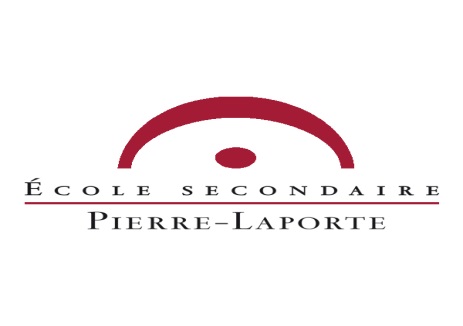           Formulaire d’inscription aux tests d’admission 2020-2021          Date de l’examen : Le samedi 5 octobre 2019 de 9 h à 12 h           Date limite pour l’inscription : Le 25 septembre 2019NOM DE L’ÉLÈVE : _______________________________ PRÉNOM : ___________________________________Sexe :     M             F                        Date de naissance : _______________________________________                                                                                                                             Année / Mois / JourADRESSE PRINCIPALE DE L’ÉLÈVENuméro, rue : ____________________________________ Appartement : _____________________________Ville : ___________________________________________ Code postal : _____________________________École fréquentée actuellement : ________________________ Commission scolaire : ____________________Frère/sœur qui fréquente actuellement notre école : Oui        Non  PÈRENom : _______________________________________  Prénom : ____________________________________Tél. domicile : _____________________ Bureau : ____________________ Portable : ____________________Adresse courriel : __________________________________________________________________________MÈRE Nom : ______________________________________  Prénom : _____________________________________Tél. domicile : ______________________ Bureau : __________________ Portable : _____________________Adresse courriel : __________________________________________________________________________Mon enfant est intéressé par le programme 	 (Langue Littérature Science) LLS	  Programme musique – instrument :   _________________________________________________   JOINDRE À CE FORMULAIRE :Une photocopie du bulletin final de juin 2019 de la 5e année primaire;Le certificat de naissance, papiers d’immigration (s’il y a lieu);INFORMATIONS IMPORTANTES :AUCUN ÉLÈVE NE SERA ADMIS AUX TESTS SANS ÊTRE PRÉALABLEMENT INSCRIT. DATE LIMITE POUR L’INSCRIPTION : LE MERCREDI 25 SEPTEMBRE 2019.  POUR LE PROGRAMME DE MUSIQUE, IL Y AURA UNE EXPLORATION MUSICALE OBLIGATOIRE DE          13 H À 16 H LE MÊME JOUR. PRÉVOIR UN LUNCH.